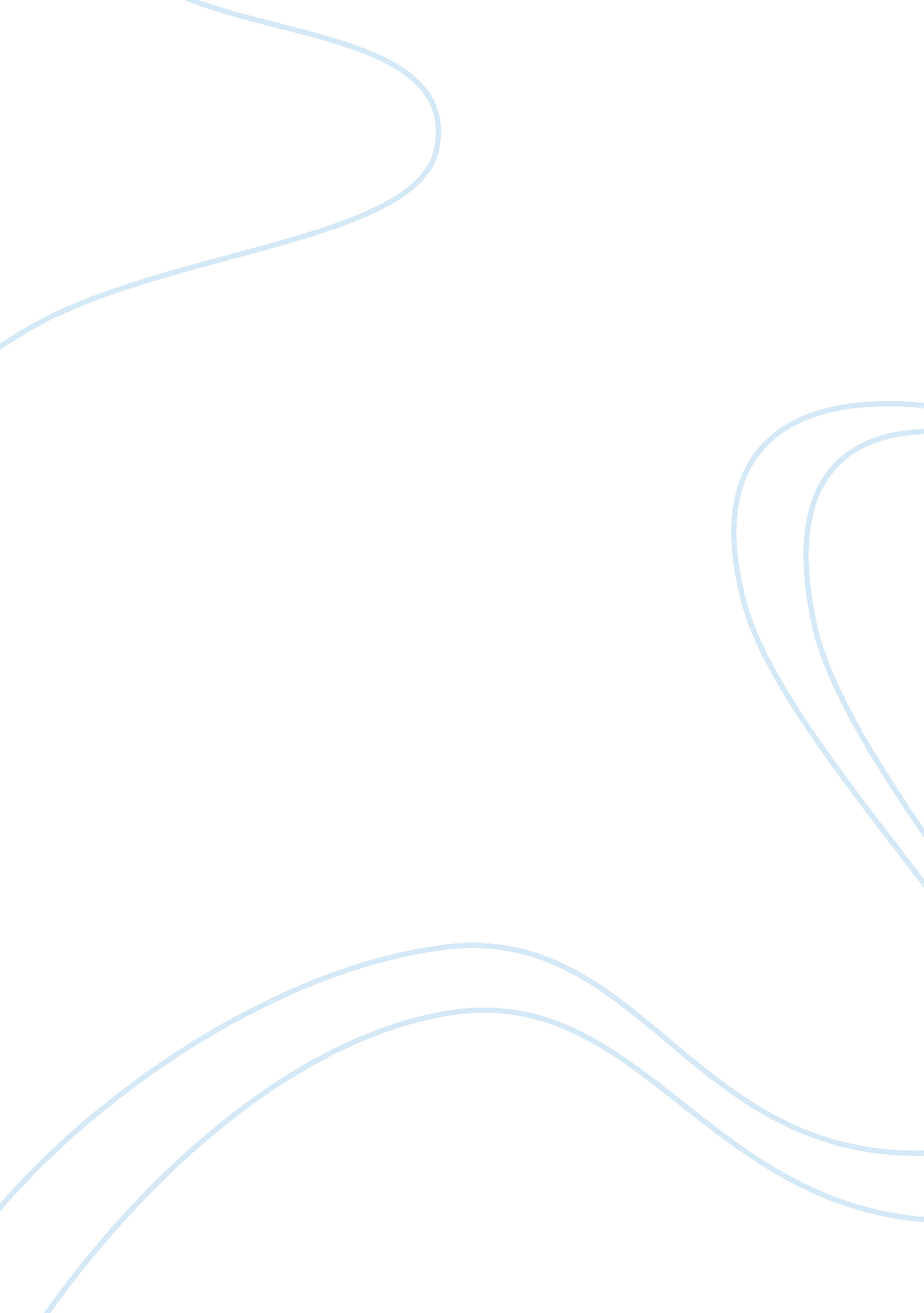 Free research proposal on race and ethnic relations with religionReligion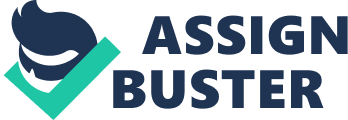 IntroductionEthnicity and race are important in human interactions and their importance as sociological concepts means they have been widely studied. However, the relationship of these concepts with the concept of religion is an area where more studies need to be done. For the purpose of this study, an ethnic grouping is a social category of person who shares a universal culture like religion and common language. Ethnic groups are conscious of their universal cultural bond. A race is a group that, based on certain characteristic, is treated as distinct in society. Purpose of the study The purpose of this study is to review the relationship between race/ethnicity and religion and the extent of this relationship. Both religion and race/ethnicity are part and parcel of social life and cannot be separated. Theory The study has its basis on the Functionalist theory by Emile Durkheim where the elements of race/ethnicity and religion together contribute to the society (Anderson 2009). HypothesisThere is a significant relationship between race and ethnicity and religion. The two aspects are correlated and depend on each other. Research MethodologyA sample is collected using stratified random sampling where the population is divided into two: those whose race or ethnicity is affiliated to a certain religion and those whose race or ethnicity is not. Simple random sampling will then be used to obtain the required sample (Anderson 2009). The instrument used will be questionnaires. Discussion of Research FindingsDue to the sensitivity of religious issues, the questions will be twisted. The findings will therefore be inferential. Study Conclusions. The study will seek to explain the relations between race and ethnicity and religion. Reference Anderson, M. L. and Taylor, H. F. (2009), Sociology: The Essentials. Belmont, CA: Thomson Wadsworth 